 Подписано цифровой 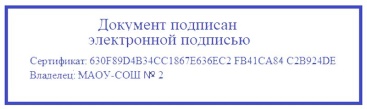                                              подписью: Отрадных                                                                                                Наталья Владимировна    Дата: 2024.02.02 11:32:45  +05'00'ПОЛОЖЕНИЕо  научно-методическом советемуниципального казённого общеобразовательного учреждения – средней общеобразовательной школы № 21. Общие положения.1.1. Настоящее положение о научно-методическом совете (далее – Положение) разработано в соответствии с Федеральным законом «Об образовании в Российской Федерации» от 29.12.2012г. № 273-ФЗ, Уставом МКОУ СОШ № 2 и другими нормативными актами, соответствующими законодательству РФ.1.2. Научно-методический совет (далее - НМС) является коллегиальным органом внутришкольного управления, способствующий формированию творческого подхода к педагогической деятельности.1.3. Научно-методический совет, является консилиумом опытных педагогов-профессионалов, оказывает компетентное управленческое воздействие на важнейшие блоки образовательного процесса, анализирует его развитие, разрабатывает на этой основе рекомендации по совершенствованию методики обучения и воспитания.  1.4. Научно-методический совет способствует возникновению педагогической инициативы (новаторские методики обучения и воспитания, новые технологии внутришкольного управления и т.д.) и осуществляет дальнейшее управление по развитию данной инициативы.1.5. Данное положение является внутришкольным локальным актом, который принимается педагогическим советом и утверждается приказом директора школы..2. Цели и задачи НМС.2.1. Определять и формулировать приоритетные и стартовые педагогические проблемы, способствовать консолидации творческих усилий всего педагогического коллектива для их успешного разрешения.2.2. Осуществлять стратегическое планирование методической работы школы.2.3. Способствовать созданию благоприятных условий для проявления педагогической инициативы учителей.2.4. Способствовать формированию педагогического самосознания учителя как педагога-организатора образовательного процесса, строящего педагогическое общение на гуманистических принципах сотрудничества.2.5. Способствовать совершенствованию профессионально-педагогической подготовки учителя: научно-теоретической, методической, навыков научно-исследовательской работы, приемов педагогического мастерства.3. Основное  содержание деятельности.3.1.      Научно-методический совет:координирует деятельность школьных методических объединений, проектных, проблемных и творческих групп;заслушивает, обсуждает отчеты школьный методических объединений, членов педагогического коллектива, проблемных и творческих групп, руководителей ШМО о результатах методической работы, участия в инновационной деятельности; организует целенаправленную работу по развитию профессиональной субкультуры педагогов, распространению положительного  педагогического опыта;участвует в аттестации педагогических работников;оказывает методическую помощь молодым специалистам;принимает активное участие в подготовке и проведении заседаний педагогического совета  с последующим контролем за выполнение его решений;формирует проектные группы по разработке целевых программ (проектов), способствующих реализации программы развития школы, по разработке основной образовательной программы школы  по ступеням обучения в соответствии с ФГОС второго поколения;оценивает эффективность реализации программ (инновационных проектов);рассматривает  и проводит экспертную оценку  рабочих программ по предметам учебного плана; в части компонента, реализуемого участниками образовательного процесса;рассматривает  вопросы методического сопровождения одаренных обучающихся;обеспечивает участие обучающихся во Всероссийской олимпиаде школьников, в научно-практических конференциях, дистанционных  конкурсах и олимпиадах  различного уровня;анализирует  эффективность методической  работы  в школе;предлагает администрации и совету школы кандидатуры педагогов, заслуживающих различные поощрения.4. Порядок формирования и организация деятельности НМС.4.1. Возглавляет работу НМС   председатель (заместитель директора по учебной работе).4.2. Членами НМС являются заместители директора, руководители  школьных методических объединений, опытные педагоги, занимающиеся инновационной деятельностью.4.3. Состав НМС  утверждается  приказом директора школы.4.4. Из числа членов НМС выбирается секретарь. 4.5. Секретарь обязан сообщать членам НМС дату, место, повестку заседания, оказывать помощь председателю в организации заседаний НМС, составлять  протоколы заседаний. 4.6. Деятельность НМС организует председатель в соответствии с настоящим  Положением и планом работы.4.7. Основной формой работы НМС является заседание.5. Права и обязанности членов НМС.5.1. Обязанности:изучение деятельности педагогов, работы щкольных методических объединений, проектных, проблемных и творческих групп, заслушивание промежуточных  и итоговых отчетов их деятельности;обеспечение методической помощью педагогов, групп, школьных методических объединений при наличии запроса и в случае выявления проблем;анализ уровня образовательного процесса, уровня эффективности реализации образовательных программ;организация разработки и экспертизы стратегических документов школы (программы развития, основной образовательной программы, целевых программ);организация мониторинга результатов научно-исследовательской работы, аттестации педагогов, реализации программ развития и других программ, утвержденных педагогическим Советом;информационное и методическое обеспечение результатов работы.5.2. Права:определять стратегические задачи функционирования и развития образовательного учреждения;обращаться к администрации школы с запросом о предоставлении необходимой нормативной, статистической и научно-методической документации;вносить предложения по улучшению деятельности педагогов школы в целом, обобщать передовой опыт;представлять сотрудников школы к поощрениям за результаты научно-методической работы;вносить коррективы в образовательные программы, программы инновационной деятельности;вносить предложения в положения о школьных конкурсах и смотрах.6.  Документация НМС.Протоколы заседаний,  информационно-аналитические материалы, представленные членами  НМС.Принято:	на Педагогическом совете Протокол № 2 от 26.09.2023Утверждено:Приказом директора МКОУ СОШ № 2№ 10 от 19.01.2024